РоссияООО «ЭЛИНОКС»ПОЛКИ НАСТЕННЫЕ КУПЕтипа ПНКПАСПОРТИ РУКОВОДСТВО ПО ЭКСПЛУАТАЦИИ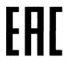 НАЗНАЧЕНИЕПолки настенные купе типа ПНК  предназначены для хранения кухонной утвари (кастрюли, сковородки, тарелки, чашки, ложки и вилки и т. д.) и продуктов питания в упаковке (крупы, макаронные изделия, приправы).Декларация о соответствии ТС N RU Д-RU.АУ04.В.05443. Срок действия с 25.11.2014 г. по 24.10.2019 г.Санитарно-эпидемиологическое заключение №77.99.31.515.Д.003763.03.10 от 10.03.2010г. до 10.03.2015 г.На предприятии действует сертифицированная система менеджмента качества в соответствии требованиям ISO 9001:2008. Регистрационный номер №73 100 3466, действителен до 16.01.2017г.ТЕХНИЧЕСКИЕ ХАРАКТЕРИСТИКИ2.1. Основные параметры полки ПНК   должны соответствовать значениям, указанным в таблице 1.	  Таблица 1КОМПЛЕКТ ПОСТАВКИ3.1. Комплектность  приведена в таблице 2. Таблица 2рЕКОМЕНДАЦИИ ПО МОНТАЖУВыбрать место для установки полки, разметить места под отверстия для установки анкерных болтов, просверлить отверстие диаметром 10 мм на глубину 90 мм, установить анкер и закрепить полку болтом в двух местах и установить заглушку на головку болта.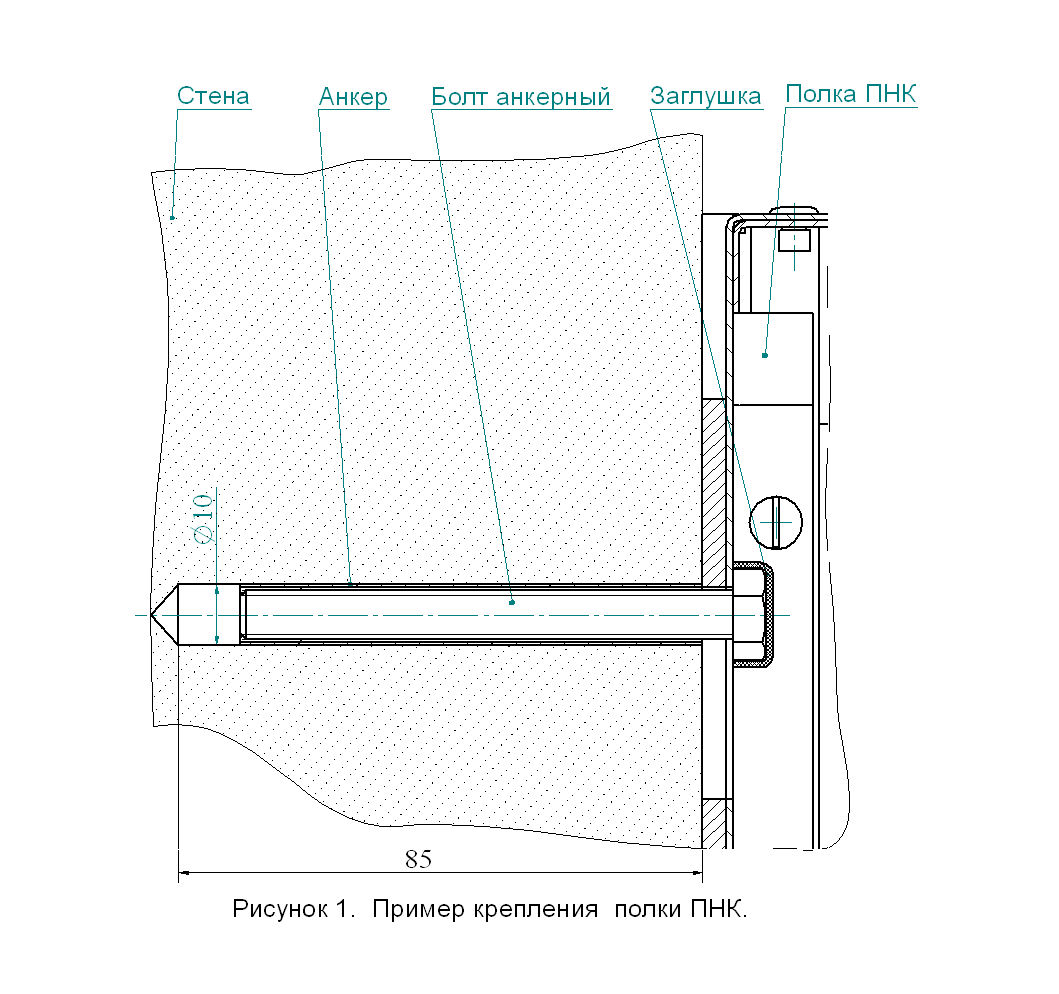 СВИДЕТЕЛЬСТВО О ПРИЕМКЕПолка настенная купе ПНК-1, ПНК-2, ПНК-3 (нужное подчеркнуть), изготовленная на ООО «ЭЛИНОКС», соответствует ТУ 5600-022-01439034-2008 и  признана годной для эксплуатации.Дата выпуска_____________________________________________________________________________________________________________________________________________________личные подписи (оттиски личных клейм) должностных лиц предприятия, ответственных за приемку изделияСВИДЕТЕЛЬСТВО ОБ УПАКОВКЕПолка настенная купе ПНК-1, ПНК-2, ПНК-3  (нужное подчеркнуть),  упакована на ООО «ЭЛИНОКС» согласно требованиям, предусмотренным конструкторской документацией.Дата упаковки		          	 			____	            М. П.						                    (подпись)	Упаковку произвел		          			____						                    (подпись)	Изделие после упаковки принял 			____						                    (подпись)ГАРАНТИИ ИЗГОТОВИТЕЛЯГарантийный срок эксплуатации полки - 1 год со дня ввода в                      эксплуатацию.Гарантийный срок хранения 1 год со дня изготовления.В течение гарантийного срока предприятие-изготовитель гарантирует безвозмездное устранение выявленных дефектов изготовления и замену вышедших из строя составных частей полки, произошедших не по вине потребителя.Гарантия не распространяется на случаи, когда полка вышла из строя по вине потребителя в результате несоблюдения требований, указанных в паспорте.Время нахождения полки в ремонте в гарантийный срок не включается.В случае невозможности устранения на месте выявленных дефектов предприятие-изготовитель обязуется заменить дефектную полку.Все детали, узлы и комплектующие изделия, вышедшие из строя в период гарантийного срока эксплуатации, должны быть возвращены заводу-изготовителю полки для детального анализа причин выхода из строя и своевременного принятия мер для их исключения.Рекламация рассматривается только в случае поступления отказавшего               узла, детали или комплектующего изделия с указанием номера полки, срока изготовления и установки.СВЕДЕНИЯ О РЕКЛАМАЦИЯХРекламации предприятию-изготовителю предъявляются потребителем в порядке и сроки, предусмотренные Федеральным законом «О защите прав потребителей» от 09.01.1996г., с изменениями и дополнениями от 17.12.1999г., 30.12.2001г, 22.08.2004г., 02.10.2004г., 21.12.2004г., 27.07.2006г., 16.10.2006г., 25.11.2006г., 25.10.2007г., 23.07.2008г., Гражданским кодексом РФ (части первая от 30.11.1994г. № 51-ФЗ, вторая от 26.01.1996г. № 14-ФЗ, третья от 26.11.2001г. №146-ФЗ, четвертая от 18.12.2006г. № 230-ФЗ) с изменениями и дополнениями от 26.12, 20.02, 12.08.1996г.; 24.10.1997г.; 08.07, 17.12.1999г.; 16.04, 15.05, 26.11.2001г.; 21.03, 14.11, 26.11.2002г.; 10.01, 26.03, 11.11, 23.12.2003г.; 29.06, 29.07, 02.12, 29.12, 30.12.2004 г., 21.03, 09.05, 02.07, 18.07, 21.07.2005 г., 03.01, 10.01, 02.02, 03.06, 30.06, 27.07, 03.10, 04.12, 18.12, 29.12, 30.12.2006г.; 26.01, 05.02, 20.04, 26.06, 19.07, 24.07, 02.10, 25.10, 04.11, 29.11, 01.12, 06.12.2007г., 24.04, 29.04, 13.05, 30.06, 14.07, 22.07, 23.07, 08.07, 08.11, 25.12, 30.12.2008г., 09.02.2009г., а также Постановлением Правительства РФ от 19.01.1998г. № 55 «Об утверждении Правил продажи отдельных видов товаров, перечня товаров длительного пользования, на которые не распространяются требования покупателя о безвозмездном предоставлении ему на период ремонта или замены аналогичного товара, и перечня непродовольственных товаров надлежащего качества, не подлежащих возврату или обмену на аналогичный товар других размера, формы, габарита, фасона, расцветки или комплектации» изменениями и дополнениями от 20.10.1998г., 02.10.1999г., 06.02.2002г.,12.07.2003г., 01.02.2005г.; 08.02, 15.05, 15.12.2000г., 27.03.2007г., 27.01.2009г.Рекламации направлять по адресу:  Чувашская Республика,                                                             г. Чебоксары, Базовый проезд, 17.                                                          Тел./факс: (8352) 56-06-26, 56-06-85.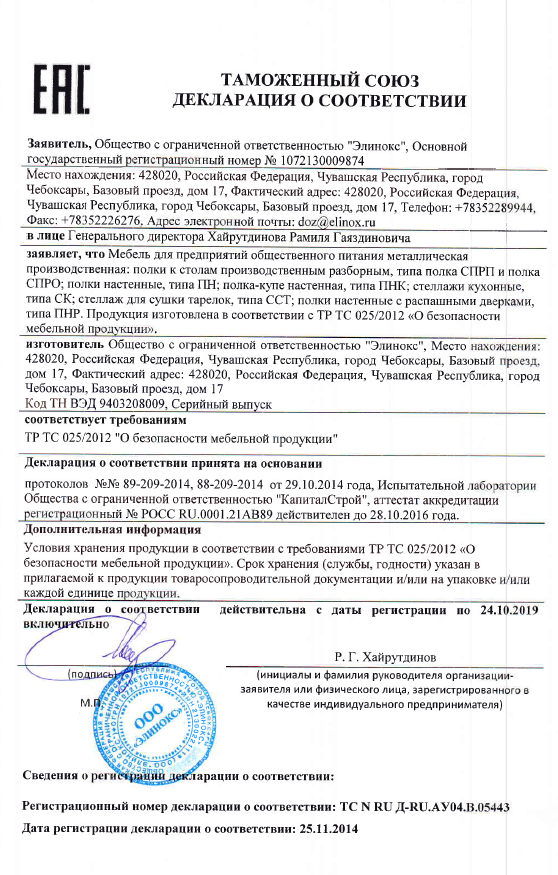 №п/пНаименованиеНормаНормаНорма№п/пНаименованиеПНК -1ПНК-2ПНК-3Допустимая нагрузка, кг, не более4050Проем открытой дверки, мм, не менее360460560Количество полок, шт111Габаритные размеры, мм, не болеедлина ширинавысота80040070010004007001200400700Масса, кг, не более293360№п/пНаименованиеКоличество, шт.№п/пНаименованиеПНКПолка ПНК 1Упаковка1Паспорт1Болты анкерные М8 х 80 (комплект)2Пакет полиэтиленовый1